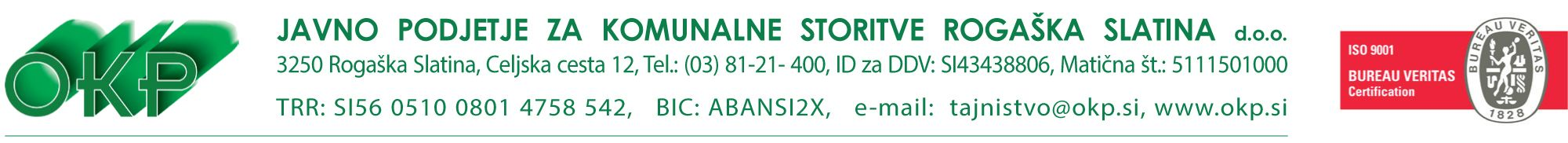 OBČINA BISTRICA OB SOTLIOBČINSKI SVETBISTRICA OB SOTLI 173256  BISTRICA OB SOTLI Številka:004-BP/MS-2016Datum: 23.09.2016Zadeva:	POTRDITEV CEN STORITEV OBVEZNIH OBČINSKIH  GOSPODARSKIH JAVNIH SLUŽB VARSTVA OKOLJA V skladu z Uredbo o metodologiji cen storitev obveznih občinskih gospodarskih javnih služb varstva okolja (Uradni list RS, št. 87/12 in 109/2012) vam pošiljamo v potrditev cene storitev na področju obveznih občinskih gospodarskih javnih služb varstva okolja in sicer:oskrbe s pitno vodo inodvajanja in čiščenja komunalne odpadne vode ter padavinske odpadne vode s streh.Na podlagi 5. člena Uredbe o metodologiji cen storitev obveznih občinskih gospodarskih javnih služb varstva okolja so cene oblikovane na podlagi elaborata o oblikovanju cen storitev javnih služb.Priloženo vam pošiljamo naslednje gradivo:elaborat o oblikovanju cene izvajanja storitev obvezne občinske gospodarske javne službe varstva okolja oskrbe s pitno vodo v občinah Bistrica ob Sotli, Kozje, Podčetrtek, Poljčane, Rogaška Slatina, Rogatec, Slovenska Bistrica ( del KS Laporje) in Šmarje pri Jelšah,elaborat o oblikovanju cene izvajanja obvezne občinske gospodarske javne službe varstva okolja odvajanja in čiščenja komunalne odpadne vode in padavinske odpadne vode s streh v občinah Bistrica ob Sotli, Kozje, Podčetrtek, Rogaška Slatina, Rogatec in Šmarje pri Jelšah,obrazložitev razlogov za spremembo cen,predlog sklepov.Pravno podlago za oblikovanje predlaganih cen storitev obvezne občinske gospodarske javne službe oskrbe s pitno vodo predstavlja Uredba o metodologiji za oblikovanje cen storitev obveznih občinskih gospodarskih javnih služb varstva okolja (UL RS, št. 87/2012 in 109/2012) in Zakon o varstvu okolja ZVO-1-UPB6 (Uradni list št. 39/206, 70/08, 108/09, 48/12, 57/12). Tako kot že do sedaj, so tudi predlagane cene enotne za celotno oskrbovalno območje, ki ga oskrbuje javno podjetje OKP Rogaška Slatina d.o.o., kar je skladno z veljavnimi predpisi in mnenjem Računskega sodišča.S spoštovanjem.								mag.Bojan Pirš								     DirektorPREDLOG USKLADITVE CEN STORITEV OBVEZNIH OBČINSKIH GOSPODARSKIH JAVNIH SLUŽB VARSTVA OKOLJAPOVZETEKPRAVNE PODLAGEPravna podlaga za oblikovanje cen izvajanja storitev obveznih občinskih gospodarskih javnih služb na območju kjer podjetje izvaja gospodarske javne službe in sicer za občino Bistrica ob Sotli, Kozje, Podčetrtek, Poljčane, Rogaška Slatina, Rogatec in Šmarje pri Jelšah je Uredba o metodologiji za oblikovanje cen storitev občinskih gospodarskih služb varstva okolja (Uradni list št. 87/2012 in 109/2012) in Zakon o varstvu okolja ZVO-1-UPB6 (Uradni list št. 39/206, 70/08, 108/09, 48/12, 57/12). VZROKI ZA PREDLAGANO USKLADITEV CENVzroki za predlagano uskladitev cen so naslednji:sprememba stroškov najemnine občinske gospodarske javne infrastrukture,povečan obseg del zaradi novozgrajene občinske gospodarske javne infrastrukture, ki jo ima podjetje v najemu in ki jo vzdržuje, posledično višji stroški poslovanja (višji stroški električne energije zaradi novih čistilnih naprav in novih objektov na JVO; višji stroški vzdrževanja zaradi novih ČN, novozgrajene kanalizacije),nedoseganje planiranih količin, ki so osnova za obračun storitev povezanih z greznicami in MKČN zaradi izredno velikega števila oprostitev za te storitve (kmečka gospodinjstva z lastnimi gnojnimi jamami); do sedaj smo prejeli preko tisoč vlog za oprostitev.PREDLOG NOVIH CENZaradi različnih vzrokov, navedenih v prejšnjem odstavku, se nekatere cene zvišujejo:obe ceni (omrežnina in vodarina) pri oskrbi s pitno vodo, obe ceni (omrežnina in odvajanje) pri odvajanju komunalne odpadne vode,obe ceni (omrežnina in odvajanje) pri odvajanju padavinske odpadne vode s streh,cena storitve pri čiščenju komunalne odpadne vode, cena omrežnine pri čiščenju padavinske vode s streh incena izvajanja storitev povezanih z greznicami in MKČN, nekatere pa znižujejo:cena omrežnine pri čiščenju komunalne odpadne vode, cena storitve čiščenja padavinske odpadne vode s streh in cena omrežnine pri storitvah povezanih z greznicami in MKČN.V nadaljevanju so v Tabeli 1 predstavljene nove predlagane cene v primerjavi s trenutno veljavnimi ter nominalna razlika med predlagano in veljavno ceno. Sprememb nismo prikazovali z odstotki, ker se odstotek spremembe končnega zneska, ki ga uporabniki plačujejo, razlikuje od odstotka spremembe posamezne cene. Znesek, ki ga uporabniki plačujejo je namreč odvisen od več dejavnikov: premera vodomera, mesečne porabe vode, površine strehe in vrste storitev, ki jih uporablja, zato menimo, da bi bilo navajanje odstotkov lahko zavajajoče.Pri cenah odvajanja in čiščenja padavinskih voda s streh je v tabeli prikazana tudi skupna cena, saj se pri teh storitvah tako omrežnina kot cena storitve zaračunavata na kubični meter padavinske vode, ki pade na površino strehe.Cene, ki se znižujejo, so v tabeli obarvane rdeče.Tabela 1SPREMEMBA STROŠKA NA POLOŽNICIKot je bilo že omenjeno, na spremembo mesečnega stroška pri uporabnikih vpliva več dejavnikov.V nadaljevanju je prikazana sprememba pri povprečni 4 – članski družini in sicer v štirih primerih, ki se najbolj pogosto pojavljajo na območju občine Bistrica ob Sotli.Več primerjav je podano v obrazložitvi.*2,00 EUR – greznica, priključeni na JVO, poraba 12 m³; 2,69 EUR – greznica, lastna voda, poraba 18 m³ za 4 osebe;ZaključekCena obveznih občinskih gospodarskih javnih služb varstva okolja, ki so jih občinski sveti potrdili konec leta 2013, se uporabljajo tri leta. Po njihovi uveljavitvi, so se stroški najemnine zaradi vsakoletnih novih investicij in obnov komunalne infrastrukture povečevali, prav tako so se zviševali določeni stroški, ki so vezani na zgrajene nove objekte in cevovode kot je v gradivu obrazloženo. Poleg tega pri planiranju javne službe storitev povezanih z greznicami in MKČN nismo računali na velik del kmečkih gospodinjstev, ki zaradi lastnih gnojnih jam lahko uveljavljajo oprostitev pri tej storitvi, kar pa posledično pomeni izpad planiranih prihodkov. Z notranjo kontrolo in racionalizacijo poslovanja na eni strani in povečanim obsegom izvajanja investicij tudi kot podizvajalci pri projektih »Oskrba s pitno vodo v porečju Sotle« in »Celovito urejanje porečja Dravinje – vodooskrba na območju Dravinje – izgradnja komunalne infrastrukture za oskrbo s pitno vodo v porečju Dravinje«, smo zagotavljali pozitivno poslovanje podjetja. Izgube pri izvajanje javnih služb, ki so nastajale zaradi že omenjenih povečanih stroškov najemnin in ostalih stroškov, smo uspeli pokrivati s presežkom pri dejavnosti vzdrževanja. V letošnjem letu pa smo pričeli še z deli na zapiranju odlagališča. Te stroške podjetje ne sme vkalkulirati v ceno, zato jih delno pokrivamo z rezervacijami iz preteklih let, v letu 2017 pa jih bomo morali tudi iz poslovanja in sicer iz dejavnosti vzdrževanja. To pomeni, da s temi presežki ne bomo mogli več pokrivati izgub pri javnih službah, sploh glede na izredno povišanje stroškov zaradi že omenjenih novih investicij.Opozorili bi še, da v primerjavi z drugimi občinami, predlagane cene ne izstopajo. Res pa je, da je glede na delitev cen na fiksni del – omrežnino in variabilni del, cene med občinami izredno težko primerjati. Da bi omogočili lažjo primerjavo, smo pri vseh javnih službah izračunali mesečni strošek 4-članskega gospodinjstva. Primerjave cen po občinah so dodane na koncu podrobnejše obrazložitve.V elaboratih pa je navedena tudi primerjava s cenami, ki jih objavlja Ministrstvo za okolje in prostor po primerljivih območjih. Podatki sicer niso ažurni (objavljene so cene za leto 2014), vendar lahko ugotovimo, da so naše cene pod povprečjem cen na primerljivih območjih.V podrobnejši obrazložitvi so podani tudi izračuni mesečnega stroška za komunalne storitve za različne vrste uporabnikov in sicer po veljavnih cenah in po predlaganih cenah.Podatku o spremembi cen v odstotku smo se skušali izogniti, saj podatek sam po sebi glede na vse spremembe, ki vplivajo na dejansko obremenitev uporabnikov, ni primeren, saj se stroški za različne uporabnike spreminjajo zelo različno.Na podlagi vsega navedenega predlagamo občinskemu svetu, da potrdi predlagane cene oblikovane v priloženih elaboratih.PripravilaMarjeta Stefanovski									mag. Bojan Pirš, l.r.									      DirektorPODROBNEJŠA OBRAZLOŽITEV PREDLOGA USKLADITVE CEN STORITEV OBVEZNIH OBČINSKIH GOSPODARSKIH JAVNIH SLUŽB VARSTVA OKOLJAUVODVeljavne cene storitev obveznih gospodarskih javnih služb varstva okolja je podjetje uskladilo z Uredbo o metodologiji cen storitev obveznih občinskih gospodarskih javnih služb varstva okolja (Uradni list RS, št. 87/12, 109/12 – v nadaljevanju Uredba) v letu 2013, cene pa so pričele veljati 1. januarja 2014.V skladu s tretjim odstavkom 6. člena Uredbe je podjetje vsako leto ob izdelavi letnega poročila izdelalo elaborate za vse cene storitev obveznih občinskih gospodarskih javnih služb varstva okolja ter tako ugotavljalo razlike med potrjenimi cenami in obračunskimi cenami. Kot izvajalec javne službe smo v skladu s 15. členom Uredbe morali ministrstvu najpozneje do 31. marca tekočega leta za preteklo leto poslati poročilo, katerega sestavni del so bili tudi omenjeni elaborati.Obračunske cene so bile v preteklih dveh letih 2014 in 2015 sicer višje od potrjenih, enako se predvideva tudi za leto 2016, vendar smo v podjetju deloma s strogim nadzorom in  racionalizacijo stroškov, deloma pa z ustvarjanjem presežka v dejavnosti vzdrževanja z izvajanjem investicij, uspevali pokrivati izgube, ki so nastajale pri izvajanju storitev obveznih občinskih gospodarskih javnih služb varstva okolja zaradi prenizkih cen. Tako do sedaj nismo predlagali uskladitev cen.Za leto 2017 pa smo pripravili uskladitve cen oskrbe s pitno vodo in odvajanja ter čiščenja odpadnih voda.PRAVNE PODLAGEPravna podlaga za oblikovanje cen izvajanja storitev obveznih občinskih gospodarskih javnih služb na območju kjer podjetje izvaja gospodarske javne službe in sicer za občino Bistrica ob Sotli, Kozje, Podčetrtek, Poljčane, Rogaška Slatina, Rogatec in Šmarje pri Jelšah je Uredba o metodologiji za oblikovanje cen storitev občinskih gospodarskih služb varstva okolja (Uradni list št. 87/2012 in 109/2012) in Zakon o varstvu okolja ZVO-1-UPB6 (Uradni list št. 39/206, 70/08, 108/09, 48/12, 57/12). VZROKI ZA PREDLAGANO USKLADITEV CENVzroki za predlagano uskladitev cen so naslednji:sprememba stroškov najemnine občinske gospodarske javne infrastrukture,povečan obseg del zaradi novozgrajene občinske gospodarske javne infrastrukture, ki jo ima podjetje v najemu in ki jo vzdržuje, posledično višji stroški poslovanja (višji stroški električne energije zaradi novih čistilnih naprav in novih objektov na JVO; višji stroški vzdrževanja zaradi novih ČN, novozgrajene kanalizacije),nedoseganje planiranih količin, ki so osnova za obračun storitev povezanih z greznicami in MKČN zaradi izredno velikega števila oprostitev za te storitve (kmečka gospodinjstva z lastnimi gnojnimi jamami); do sedaj smo prejeli preko tisoč vlog za oprostitev.Vzroki za spremembo cen javne službe oskrbe s pitno vodoPovečanje stroškov najemnine občinske gospodarske javne infrastruktureV letih 2014, 2015 in 2016 so občine ustanoviteljice gradile občinsko gospodarsko javno infrastrukturo, ki jo javno podjetje prevzema v najem z namenom izvajanja gospodarskih javnih služb varstva okolja.Temeljni namen investicij na področju oskrbe s pitno vodo je zagotoviti čim trajnejšo in vsem dostopno oskrbo z zdravo pitno vodo. Potrebno je poudariti, da se ob sanacijah stari cevovodi nadomeščajo z alkaten cevmi, distribucijski cevovodi pa s cevovodi iz duktilne litine, ki je poleg higienske neoporečnosti in mehanske elastičnosti tudi izredno trajna (vsaj 50 let). Pri rekonstrukcijah obstoječih objektov je vgrajena cevna oprema iz nerjavečega jekla. Vrednost amortizacije, ki predstavlja podlago za najemnino se na vodooskrbi za podjetje povečuje iz 583.431 EUR, kolikor znaša najemnina v letu 2016, na 813.049 EUR, kar pomeni 39 % povečanje.Amortizacija oz. najemnina za infrastrukturo oskrbe s pitno vodo za leto 2017 za občino Bistrica ob Sotli znaša 12.150 EUR, med tem ko je za leto 2013 znašala 10.621 EUR.Najemnina pri oskrbi s pitno vodo se je povečala zaradi investicij v infrastrukturo, sanacij cevovodov, nabave opreme za telemetrijo in druge opreme za potrebe izvajanja javne službe oskrbe s pitno vodo.V občini Bistrica ob Sotli so se v letih 2014, 2015 in 2016 izvedle naslednje investicije:Sanacije cevovoda PlesOprema JavorjeIzdelava jaška zajetje Javorje z opremoOprema za VH Bistrica.Sanacije cevovoda TrebčePlovni ventil Javorje, nivojska sonda VH Križan vrhOprema za daljinski nadzor ČP ZagajStrojne instalacije, črpalka in dozirni sistem za klor VH BistricaElektro omara ČP TrebčeInduktivni merilec ČP Zagajv skupni vrednosti 46.942 EUR.Poleg tega se je v okviru sanacij okvar na vodovodnem omrežju na območju občine Bistrica ob Sotli v enakem obdobju zamenjalo 261 m cevovodov različnih profilov. Število saniranih okvar na distribucijskih cevovodih je bilo v omenjenem obdobju 64. Vrednost del na odpravi defektov je v tem obdobju znašala 49.300 EUR. Stroški najema infrastrukture se pri javnem podjetju pokrivajo s prihodki od omrežnine, ki predstavlja fiksni del cene oskrbe s pitno vodo. Torej zvišanje stroškov najemnine pomeni tudi povečanje cene omrežnine. Le-ta se s predlagano ceno povečuje nominalno za 0,9776 EUR/mesec za vodomere premera do DN20. Pri tem pa je potrebno poudariti, da so prihodki najemnine iz naslova komunalne infrastrukture oskrbe s pitno vodo namenski prihodki proračuna, ki jih občina v celoti vlaga v obnovo obstoječe infrastrukture in v nove investicije na področju oskrbe s pitno vodo, vse s ciljem zagotavljati kakovostno oskrbo s pitno vodo, izboljšati zdravstveno stanje prebivalstva z zdravo, neoporečno pitno vodo, tako za obstoječe kakor tudi nove uporabnike.Stroški poslovanja pri oskrbi s pitno vodoStroški poslovanja se povečujejo predvsem zaradi stroškov vzdrževanja vodovodnega omrežja, ki obsega tako odpravo okvar kot stroške rednega vzdrževanja objektov in naprav na vodovodnem omrežju. Sekundarno vodovodno omrežje je v povprečju staro 20 do 30 let. Posledično še vedno beležimo visoke izgube na vodovodnem omrežju, kar pa za sabo potegne še vedno visoke stroške vodnega povračila, ki predstavljajo slabih 15 % vseh stroškov izvajanja storitev oskrbe s pitno vodo. Moramo pa poudariti, da so izgube v letu 2015, predvsem zaradi novih cevovodov, končno prenehale naraščati in smo zabeležili njihov upad. Zaradi novih objektov – vodohrani, črpališča, se povečujejo tudi stroški sistemov za kontinuirano dezinfekcijo pitne vode in telekomunikacijski stroški pri daljinskem prenosu podatkov za potrebe daljinskega nadzora. Predvideno povečanje stroškov izvajanja storitev oskrbe s pitno vodo v letu 2017 v primerjavi s stroški, ki so bili upoštevani pri izračunu veljavne cene znaša dobrih 7 %. Predlagana cena storitve – vodarina pa je višja od sedaj veljavne nominalno za 0,0184 EUR/m³.Vzroki za spremembo cen javne službe odvajanja odpadnih vodaPovečanje stroškov najemnine občinske gospodarske javne infrastruktureNa področju javne kanalizacije se je v letih 2014 in 2015 zgradilo za 2.045.005 EUR novih kanalizacijskih vodov.Vrednost amortizacije, ki predstavlja podlago za najemnino pri odvajanju odpadnih voda se za podjetje povečuje iz 150.855 EUR, kolikor je znašala najemnina v letu 2014 in ki je bila podlaga za izračun veljavne cene omrežnine, na 222.854 EUR, kar pomeni povečanje za slabih 48 %.Amortizacija oz. najemnina za infrastrukturo odvajanja odpadnih voda za leto 2017 za občino Bistrica ob Sotli znaša 8.213 EUR, med tem ko je za leto 2013 znašala 6.787 EUR.Konec leta 2013 je Občina Bistrica ob Sotli prenesla javnemu podjetju v najem kanalizacijo Trebče v vrednosti 61.149 EUR.Stroški najema infrastrukture se pri javnem podjetju pokrivajo s prihodki od omrežnine, ki predstavlja fiksni del cene odvajanja odpadnih voda. Torej zvišanje stroškov najemnine pomeni tudi povečanje cene omrežnine. Le-ta se s predlagano ceno povečuje nominalno za 0,7640 EUR/mesec za vodomere premera do DN20. Pri tem pa je potrebno poudariti, da so prihodki najemnine iz naslova komunalne infrastrukture namenjene odvajanju odpadnih voda namenski prihodki proračuna, ki jih občina v celoti vlaga v obnovo obstoječe infrastrukture in v nove investicije na področju odvajanja odpadnih voda, vse s ciljem zagotavljati čisto in zdravo okolje.Stroški poslovanja pri odvajanju odpadnih vodaNa področju odvajanja odpadnih voda so se stroški povečali predvsem na račun vzdrževanja obsežnejšega kanalizacijskega omrežja, ki se je zgradilo oz. smo ga prevzeli v najem. Dobrih 43 % vseh stroškov izvajanja storitev odpadnih voda predstavljajo stroški vzdrževanja kanalizacijskih sistemov. Stroški se s širjenjem – gradnjo novih kanalizacijskih cevovodov, nenehno povečujejo, saj je potrebno vsako leto pregledati in popravljati vedno večje dolžine kanalov. Tudi stroški vsakoletne deratizacije se s tem zvišujejo.V mestnih naseljih Rogaške Slatine, Rogatca, Šmarja pri Jelšah ter Podčetrtka je prav tako velik del kanalizacije zgrajene z betonskimi cevmi, ki so starejšega datuma. Tukaj izvajalec javne službe polaga večjo pozornost v smislu preventivnih pregledov tudi z robotsko kamero.Tako so se stroški povečali iz 76.464 EUR, kolikor smo jih planirali, ko smo predlagali sedaj veljavno ceno, na v prihodnjem obračunskem obdobju leta 2017 predvidenih, 138.891 EUR.Poudariti je potrebno, da je predlagana cena izvajanja storitve odvajanja komunalnih odpadnih voda še vedno med najnižjimi v primerjavi s cenami v 40 občinah (samo v treh občinah je cena nižja). Cena se nimonalno zvišuje za 0,0531 EUR/m³.Z uveljavitvijo Uredbe o metodologiji za oblikovanje cen storitev občinskih gospodarskih služb varstva okolja (Uradni list št. 87/2012 in 109/2012) se je v letu 2014 pričela zaračunavati tudi storitev odvajanja odpadnih padavinskih voda s streh. Na predlagano povečanje te cene so vplivali povečani stroški najemnine komunalne infrastrukture in povečani stroški vzdrževanja le-te.Stroški odvajanja odpadnih voda se namreč razdelijo glede na količino posameznih odpadnih voda na stroške odvajanja komunalnih odpadnih voda in na stroške odvajanja padavinskih odpadnih voda s streh.Osnova za obračun odvajanja padavinskih odpadnih voda s streh je površina strehe in povprečna količina padavin v obdobju zadnjih pet let, ki je izmerjena v okviru meritev državne mreže meteoroloških postaj. Za območje občin Upravne enote Šmarje pri Jelšah znaša ta količina za obdobje 2011 - 2015 1.115,18 l/m², kar pomeni, da se je povprečna petletna količina v primerjavi s količino, ki je bila upoštevana pri izračunu veljavne cene in je znašala 1.074,81 l/m², povečala za 3,8 %. Podatki so povzeti pri ARSO za meteorološki postaji Podčetrtek in Podsreda.Pri odvajanju padavinskih voda s streh se tako omrežnina kot storitev zaračunavata glede na količino padavinske vode; skupno se ceni nominalno zvišuje ta 0,0935 EUR/m³.Vzroki za spremembo cen javne službe čiščenja odpadnih vodaStroški najemnine občinske gospodarske javne infrastruktureNa področju čiščenja odpadnih voda je vrednost investicij na obstoječih čistilnih napravah in gradenj novih znašala 1.811.485 EUR.Vrednost amortizacije, ki predstavlja podlago za najemnino pri čiščenju odpadnih voda se za podjetje znižuje iz 428.909 EUR, kolikor je znašala najemnina v letu 2016, na 376.227 EUR, kar pomeni zmanjšanje za dobrih 12 %.Konec leta 2013 je Občina Bistrica ob Sotli prenesla javnemu podjetju v najem ČN Trebče v vrednosti 28.869 EUR.Amortizacija oz. najemnina za infrastrukturo čiščenja odpadnih voda za leto 2017 za občino Bistrica ob Sotli znaša 2.385 EUR.Zaradi starosti se je predvsem oprema na starejših čistilnih napravah v Rogaški Slatini in Podčetrtku že delno amortizirala, posledično se celotna amortizacija vseh čistilnih naprav znižuje, kljub novozgrajenim čistilnim napravam. Tako se znižuje tudi najemnina, ki jo podjetje plačuje občinam, zato predlagamo znižanje cene omrežnine pri dejavnosti čiščenja komunalnih odpadnih voda kot pri storitvah povezanih z greznicami in MKČN. Cena omrežnine pri čiščenju komunalnih odpadnih voda se znižuje nominalno za 0,3923 EUR na mesec za DN 20, pri greznicah pa za 0,4121 EUR na mesec za DN20.Stroški poslovanja pri čiščenju odpadnih vodaStroški poslovanja pri čiščenju odpadnih voda se povečujejo zaradi novozgrajenih čistilnih naprav, pri starejših čistilnih napravah pa se povečujejo predvsem stroški rednega vzdrževanja zaradi povečanega števila popravil. Z rednim vzdrževanjem naprav in objektov znižujemo možnost nepredvidenih okvar in zastojev pri procesu čiščenja in odvajanja odpadnih voda.Nove čistilne naprave pomenijo tudi višje stroške električne energije (v osmih mesecih leta 2016 so se povečali za slabih 15 % v primerjavi z enakim obdobjem leta 2015). Stroški električne energije predstavljajo 15 % vseh stroškov izvajanja storitev čiščenja na čistilnih napravah.Največji stroške pri čiščenju odpadnih voda pa predstavlja strošek praznjenja lagune in dehidracije blata. Pri izračunu veljavne cene je bil strošek upoštevan v višini 49.000 EUR za planirano eno praznjenje letno, vendar ugotavljamo, da to ne zadostuje, laguno je potrebno prazniti najmanj dvakrat letno. V tem obdobju so se zvišale tudi cene – izvajalec je izbran z razpisom, tako da ti stroški znašajo 125.500 EUR na leto in predstavljajo 77 % vseh stroškov vzdrževanja na čistilnih napravah. Blato se odvaža v zbirni center Tuncovec, kjer se začasno skladišči, v skladu z okoljevarstvenim dovoljenjem za malo kompostarno, pa ga potem mešamo z ostalimi biološko razgradljivimi odpadki in predelujemo v kompost. Kompost trenutno uporabljamo za prekrivanje zaprtega odlagališča. To bo možno še do konca leta 2018. Kasneje pa bo potrebno blato odvažati na sežig, kar pa bo stroške odstranjevanja blata še bistveno povečalo.Zaradi zvišanja stroškov izvajanja storitev čiščenja predlagamo zvišanje cene nominalno za 0,0955 EUR/m³.Podobno kot pri odvajanju odpadnih voda, se tudi pri čiščenju odpadnih voda stroški razdeljujejo na stroške čiščenja komunalnih odpadnih voda in stroške čiščenja padavinskih odpadnih voda s streh. Stroški čiščenja komunalne in padavinske odpadne vode s streh se, v skladu z določilom 11. točke 19. člena Uredbe, razdelijo po ključu količine opravljenih storitev v m³, torej glede na razmerje med količino komunalne odpadne vode ter količino padavinske odpadne vode s streh, ki se odvaja na čistilno napravo. Del stroškov čistilnih naprav, na katerih se čistijo greznične gošče se pa prerazporedi na stroške, ki se pokrivajo s ceno povezano z greznicami in MKČN. Ključ za delitev stroškov, ki se uporablja pri razdelitvi stroškov pri predlaganih cenah se razlikuje od ključa, ki se je uporabil leta 2013, ko smo predlagali veljavne cene. Sedaj se upošteva dejstvo, da se greznične gošče čistijo tudi na ČN Šmarje pri Jelšah (prej smo upoštevali le ČN Rogaška Slatina), povečujejo se količine komunalne odpadne vode v primerjavi s količinami padavinskih voda s streh in grezničnimi goščami. Delež padavinskih voda s streh se je znižal, kar posledično pomeni, da se skupna cena (omrežnina in cena storitve) znižuje nominalno za 0,0007 EUR/m³.Vzroki za spremembo cen javne službe odvoza, praznjenja in čiščenja grezničnih gošč in blata iz MKČNStroški najemnine občinske gospodarske javne infrastruktureStroški najemnine občinske gospodarske javne infrastrukture se podobno kot pri javni službi čiščenja odpadnih voda, znižujejo. V kalkulacijo omrežnino je sicer dodan tudi delež najemnine ČN Šmarje pri Jelšah v višini 25 %, delež ČN Rogaška Slatina pa se je znižal iz 36,77 % na 22,32 %. Kot že rečeno pa se najemnina za čistilne naprave znižuje, kar posledično pomeni tudi nižje stroške najemnine pri greznicah, zato je predlagana nova cena omrežnine pri greznicah nižja nominalno za 0,4121 EUR/mesec za DN20.Nedoseganje planiranih količin pri storitvah povezanih z greznicami in MKČNPri kalkulaciji cen storitev povezanih z greznicami in MKČN smo na podlagi podatkov o številu gospodinjstev z greznicami in MKČN leta 2013 planirali, da se bo cena storitve zaračunavala za 905.000 m³ porabljene vode, plan za leto 2017 pa znaša 704.637 m³ (izračunano na podlagi podatkov za prvo polletje leta 2016), kar je dobrih 22 % manj; za izračun omrežnine smo upoštevali 8.095 preračunanih vodomerov, za leto 2017 jih je planiranih le 6.476 oziroma 20 % manj. Vse to je posledica izredno velikega števila oprostitev za kmečka gospodinjstva, ki vsebino greznic odlagajo v lastne gnojne jame. Teh oprostitev smo do sedaj prejeli 1.079. Dejstvo je, da ni potrebno izvajati praznjenja za te greznice in so s tem stroški goriva nižji, vendar pa stroški, ki niso vezani na število praznjenj greznic (najem cisterne, stroški avtomobilskega zavarovanja, stroški vzdrževanja in popravil vozil, stroški amortizacije in vzdrževanja fekalne postaje, stroški dela, stroški najema infrastrukture čistilne naprave, na kateri se greznične gošče čistijo, itd.) ostajajo enaki, kar pomeni ob enakih stroških višjo ceno.Stroški poslovanja pri izvajanju storitev povezanih z greznicami in MKČNStroški pri izvajanju storitev povezanih z greznicami in MKČN se deloma vezani na stroške čistilnih naprav, na katerih se greznične gošče in blato iz MKČN čistijo. Kot smo zapisali že pri ceni čiščenja komunalnih odpadnih voda, se stroški delovanja čistilnih naprav povečujejo, posledično so višji tudi stroški pri storitvah povezanih z greznicami. Redno praznjenje greznic v preteklih treh letih je prav zagotovo bistveno vplivalo na povečanje količin blata v laguni na ČN Rogaška Slatina, v sled česar je potrebno dvakratno praznjenje lagune. Ob sočasnem znižanju obračunskih količin porabe vode, pomeni to višjo ceno storitve. Predlagana cena je nominalno višja za 0,0865 EUR/m³.Stroški odpisov neplačanih terjatevPri vseh cenah izvajanja storitev obveznih občinskih gospodarskih javnih služb pa moramo poudariti, da del teh cen sestavljajo tudi stroški odpisa neplačanih terjatev. Pri tem bi želeli opozoriti, da je javno podjetje občinam lastnicam dolžno plačevati poln znesek zaračunane najemnine za infrastrukturo in prav tako celoten znesek obračunane okoljske dajatve za onesnaževanje okolja zaradi odvajanja odpadnih voda. Vemo, da podjetje teh stroškov in dajatev ne prejme v celoti plačane. Prav tako so stroški izterjave teh občinskih prihodkov stroški, ki jih plačuje podjetje. Pri tem je potrebno povedati, da del terjatev preprosto ni možno izterjati. Gre predvsem za terjatve do uporabnikov, ki nimajo rubljivega premoženja, imajo lastno vodo in izterjava z odklopom (ki je mimogrede zelo učinkovita, seveda tam, kjer je možna), ni možna (uporabniki v večstanovanjskih objektih).V kalkulaciji cen storitev javnih služb je upoštevan tudi popravek vrednosti toženih,  dvomljivih ter spornih terjatev, ki predstavlja od 1,13 % (pri storitvah povezanih z greznicami) do 2 % (pri oskrbi s pitno vodo) delež v strukturi cene. Popravek vrednosti smo dolžni oblikovati na podlagi zahtev računovodskih standardov. V desetletnem obdobju znaša povprečna višina oblikovanega popravka vrednosti 62.000 EUR. V ceni so vključeni tudi stroški izterjave, ki dodatno vplivajo na višino cene, čeprav v manjši meri (pri oskrbi s pitno vodo predstavljajo slab odstotek, pri odvajanju odpadnih voda pa 1,5 %). Pri analizi terjatev ugotavljamo, da v strukturi zapadlih terjatev tožene terjatve predstavljajo 48 % oz. 202.467 EUR. Od tega višina terjatev iz naslova tožb vloženih do leta 2007 in ki po vsej verjetnosti ne bodo poravnane znaša 21.736 EUR, zelo majhna je tudi verjetnost, da ne bodo plačane terjatve prijavljene v stečaje v višini 39.341 EUR. Pri tožbah vloženih od leta 2008 do 2016 lahko pričakujemo, da bo ostal neplačan delež v višini 15 % kar predstavlja 29.000 EUR. Ugotovimo torej lahko, da 45 % oz. 90.000 EUR toženih terjatev ne bo nikoli poravnana. Med toženimi terjatvami je 8% terjatev uporabnikov (oz. 16.174 EUR), ki živijo v objektih oz. stanovanjih v lasti občin ustanoviteljic. Gre v glavnem za dolžnike pri katerih ugotavljamo, da nimajo rubljivega premoženja.Poudariti moramo, da se v podjetju trudimo, da bi bila izterjava čim bolj učinkovita. Prvi opomini, opomini pred odklopom in tožbo se pošiljajo mesečno, dolžniki pa so seznanjeni s stanjem dolga, ki se izpisuje tudi na vsakem računu, ki ga prejmejo. Redno mesečno se izvajajo odklopi.Pri sami izterjavi se je tudi v letu 2015 izkazalo, da je še vedno ogromno dolžnikov brezposelnih ali takšnih, ki imajo tako nizke dohodke, da nanje ni mogoče seči zaradi predpisane meje, pod katero ni mogoče seči z rubežem. Prav tako ni mogoč rubež denarnih sredstev, ki jih ima dolžnik pod mejo minimalne plače. Mnogo dolžnikov ima tudi pokojnine tako nizke, da nanje ni mogoče seči z izvršbo. Prav tako imamo veliko dolžnikov, ki so dolžniki tudi drugih in so naše izvršbe v čakalni vrsti za poplačilo. Prav tako imamo dolžnike, ki so pravne osebe ali samostojni podjetniki in so v zelo slabem finančnem stanju, tako da je tudi izterjava njihovih dolgov neuspešna. Večina takšnih dolžnikov preneha bodisi v postopku izbrisa ali pa v katerem izmed insolventnih postopkov.IZHODIŠČA PRI PRIPRAVI ELABORATOVSkladno z 9. členom Uredbe o metodologiji za oblikovanje cen storitev obveznih občinskih gospodarskih javnih služb varstva okolja (Ur.list RS, št.87/2012, 109/2012) – v nadaljevanju uredba, smo pripravili elaborate o oblikovanju cen storitev posameznih občinskih javnih služb.Pri oblikovanju cen smo upoštevali naslednja izhodišča:osnova za pripravo obračunskih kalkulacij so dosežene količine in odhodki v prvem polletju leta 2016; na podlagi teh podatkov smo planirali količine za leto 2017 in stroške izvajanja storitev za leto 2017;osnova za izračun cen omrežnin je planirana amortizacija osnovnih sredstev občinske gospodarske infrastrukture javnih služb za leto 2017 z upoštevanjem novozgrajene infrastrukture;kot preteklo obdobje se v elaboratu obravnava leto 2015;kot prihodnje obračunsko obdobje se upošteva leto 2017;cene so sestavljene iz dveh delov, in sicer iz cene omrežnine in cene opravljanja storitev javne službe;skladno z 8. členom uredbe smo iz stroškov izločili stroške glob, reprezentance, sponzorstva in donacije, ki niso upravičeni kalkulativni element cene storitve javne službe.PREDLOGI USKLADITVE CENOskrba s pitno vodoCena omrežnine: 7,1196 EUR/DN< / = 20/mesec (brez DDV)Cena vodarine:    0,5874 EUR/m³ (brez DDV)Izračun povečanja položnice za oskrbo s pitno vodo za gospodinjstvo z vodomerom < / =  DN 20 in povprečno mesečno porabo 12 m³:Pregled omrežnine po velikosti vodomera – veljavna in predlagana cenaOdvajanje komunalne odpadne vodeCena omrežnine:  2,400 EUR/DN< / = 20/mesec (brez DDV)Cena odvajanja:    0,1283 EUR/m³ (brez DDV)Izračun povečanja položnice za odvajanje odpadne vode za gospodinjstvo z vodomerom < / =  DN 20 in povprečno mesečno porabo 12 m³:Pregled omrežnine po velikosti vodomera – veljavna in predlagana cenaOdvajanje padavinske odpadne vode s strehCena omrežnine:   0,0835 EUR/m³ (brez DDV)Cena odvajanja:    0,0515 EUR/m³ (brez DDV)Izračun povečanja položnice za odvajanje padavinske odpadne vode s streh:Površina strehe 150 m²- to je 13,94 m³/mesecČiščenje komunalne odpadne vodeCena omrežnine: 4,1008 EUR/DN< / = 20/mesec (brez DDV)Cena čiščenja:    0,4026 EUR/m³ (brez DDV)IZRAČUN MESEČNEGA STROŠKA ČIŠČENJA KOMUNALNE ODPADNE VODEIzračun povečanja položnice za čiščenja odpadne vode za gospodinjstvo z vodomerom < / =  DN 20 in povprečno mesečno porabo 12 m³:Pregled omrežnine po velikosti vodomera – veljavna in predlagana cenaČiščenje padavinske odpadne vode s strehCena omrežnine: 0,0667 EUR/m³ (brez DDV)Cena čiščenja:     0,0847 EUR/m³ (brez DDV)IZRAČUN MESEČNEGA STROŠKA ČIŠČENJA PADAVINSKE ODPADNE VODE S STREHIzračun povečanja položnice za čiščenje padavinske odpadne vode s streh:Površina strehe 150 m²- to je 13,94 m³/mesecMesečni strošek odvajanja in čiščenja padavinske odpadne vode s strehStoritve, povezane z nepretočnimi greznicami, obstoječimi greznicami in malimi komunalnimi čistilnimi napravamiCena omrežnine:                                       0,6201 EUR/DN< / = 20/mesec (brez DDV)Cena povezana z greznicami oz. MKČN:    0,3472 EUR/m³ (brez DDV)IZRAČUN MESEČNEGA STROŠKA STORITEV POVEZANIH Z GREZNICAMI IN MKČNIzračun povečanja položnice za storitve greznic za gospodinjstvo z vodomerom < / =  DN 20 in povprečno mesečno porabo 12 m³:Pregled omrežnine po velikosti vodomera – veljavna in predlagana cenaIZRAČUN MESEČNE POLOŽNICE S PREDLAGANIMI NOVIMI CENAMIOBJEKT PRIKLJUČEN NA JVO, IMA GREZNICO, IMA ODVOZ MKO IN BIO; UPOŠTEVANE SO 4 OSEBE, 120 l POSODA ZA MKO IN 120 l POSODA ZA BIO, PRIKLJUČEK DN 20OBJEKT PRIKLJUČEN NA JVO, JKO, VODA S STREHE SE ODVAJA V JKO, IMA ODVOZ MKO IN BIO; UPOŠTEVANE SO 4 OSEBE, 120 l POSODA ZA MKO IN 120 l POSODA ZA BIO, PRIKLJUČEK DN 20, POVRŠINA STREHE 150 m²PREGLED ŠTEVILA UPORABNIKOV – GOSPODINJSTEV – PO SKUPINAH GLEDE NA VIŠINO POVEČANJA ZNESKA POLOŽNICE*2,00 EUR – greznica, priključeni na JVO, poraba 12 m³; 2,69 EUR – greznica, lastna voda, poraba 18 m³ za 4 osebe;PRIMERJAVA CEN KOMUNALNIH STORITEV Z DRUGIMI OBČINAMIPregled cen oskrbe s pitno vodo za nekatere občine *pri izračunu mesečnega stroška so upoštevane subvencionirane cene, ki veljajo za gospodinjstvaPregled cen odvajanja komunalne odpadne vode za nekatere občine *pri izračunu mesečnega stroška so upoštevane subvencionirane cene, ki veljajo za gospodinjstvaPregled cen odvajanja padavinskih odpadnih vod s streh za nekatere občine Pregled cen čiščenja komunalne odpadne vode za nekatere občine Pregled cen čiščenja padavinskih odpadnih vod s streh za nekatere občine Pregled cen storitev povezanih z greznicami in MKČN za nekatere občine V tabelah so občine razvrščene po velikosti od najnižjega do najvišjega mesečnega stroška. Pri pregledu ugotavljamo, da so razponi pri mesečnem strošku za enako storitev zelo veliki. Prav tako so ogromne razlike med posameznimi cenami, tako pri omrežnini kot pri cenah storitev.V spodnji tabeli je kratek pregled najnižjih in najvišjih vrednosti pri cenah in pri mesečnem strošku, dodane pa so še cene, ki jih predlagamo v podjetju za leto 2017.Cene v drugih občinah, ki so navedene v zgornjih tabelah so povzete po cenikih, ki so bili objavljeni v avgustu 2016. Glede na to, da občine spreminjajo cene tudi med letom, je možno, da so se cene v vmesnem času tudi že spremenile.PripravilaMarjeta Stefanovski									mag. Bojan Pirš									     direktoropis storitve in cenepredlagana cena brez DDVveljavna cena brez DDVnominalna razlika brez DDVOSKRBA S PITNO VODOomrežnina v EUR/mesec/≤DN207,11966,14200,9776vodarina v EUR/m³0,58740,56900,0184ODVAJANJE KOMUNALNE ODPADNE VODEomrežnina v EUR/mesec/≤DN202,40001,63600,7640odvajanje v EUR/m³0,12830,07520,0531ODVAJANJE PADAVINSKE ODPADNE VODEomrežnina v EUR/m³0,08350,00600,0775odvajanje v EUR/m³0,05150,03550,0160SKUPAJ cena v EUR/m³0,13500,04150,0935ČIŠČENJE KOMUNALNE ODPADNE VODEomrežnina v EUR/mesec/≤DN204,10084,4931-0,3923čiščenje v EUR/m³0,40260,30710,0955ČIŠČENJE PADAVINSKE ODPADNE VODEomrežnina v EUR/m³0,06670,01170,0550odvajanje v EUR/m³0,08470,1404-0,0557SKUPAJ cena v EUR/m³0,15140,1521-0,0007STORITVE POVEZANE Z GREZNICAMI IN MKČNomrežnina v EUR/mesec/≤DN200,62011,0322-0,4121cena storitve v EUR/m³0,34720,26070,0865Višina spremembe mesečne položnice/število uporabnikov občiniOpis storitev in predpostavk pri izračunuod 2,00 EUR  do 2,69 EUR/mesec*Število uporabnikov 3534-ČLANSKO GOSPODINJSTVO, PRIKLJUČEK NA JVO, SAMO GREZNICA ali MKČN, VODOMER DN 20, poraba 12 m³, ali 18 m³ -  lastna voda – NA OBMOČJIH, KJER NI JAVNE KANALIZACIJE3,67 EUR/MESECŠtevilo uporabnikov 64-ČLANSKO GOSPODINJSTVO, PRIKLJUČEK NA JVO, JKO, VODOMER DN 20, poraba 12 m³ STREHA 150 m² - strešne vode v ponikanje – NA OBMOČJIH, KJER SO PRIKLJUČENI NA JAVNO KANALIZACIJO5,12 EUR/MESECŠtevilo uporabnikov 264-ČLANSKO GOSPODINJSTVO, PRIKLJUČEK NA JVO, JKO, VODOMER DN 20, poraba 12 m³, STREHA 150 m² - strešne vode na JKO - NA OBMOČJIH, KJER SO PRIKLJUČENI NA JAVNO KANALIZACIJOOpisPredlagana cenaVeljavna cenaNominalna razlikaOmrežnina DN < / = 207,1196 EUR/mesec6,1420 EUR/mesecSkupaj fiksni del cene:7,1196EUR/mesec6,1420 EUR/mesec+ 0,9776 EUR/mesecVodarina0,5874 EUR/m³0,5690 EUR/m³Skupaj variabilni del cene0,5874 EUR/m³0,5690 EUR/m³+ 0,0184 EUR/m³storitevkoličinaNova cena2017Veljavna cenaVrednost po novi ceniVrednost po veljavni ceniNominalno povečanjena mesecNominalno povečanjena letovodarina12 m³0,58740,56907,04886,82800,22 €2,65 €omrežnina17,11966,14207,11966,14200,98 €11,73 €skupaj14,168412,9700DDV 9,5 %1,34601,2322SKUPAJ15,514414,20221,31 €15,75 €Premer vodomeraFaktor omrežnineOmrežnina/mesec/vodomer v EUR brez DDV - PREDLAGANAOmrežnina/mesec/vodomer v EUR brez DDV - VELJAVNANominalno povečanjena mesecNominalno povečanjena letoDN ≤ 2017,11966,14200,977611,731220 < DN < 40321,358818,42602,932835,193640 ≤ DN < 501071,196061,42009,7760117,312050 ≤ DN < 6515106,794092,130014,6640175,968065 ≤ DN < 8030213,5880184,260029,3280351,936080 ≤ DN < 10050355,9800307,100048,8800586,5600100 ≤ DN < 150100711,9600614,200097,76001.173,1200OpisPredlagana cenaVeljavna cenaNominalna razlikaOmrežnina DN < / = 202,4000 EUR/mesec1,6360 EUR/mesecFiksni del cene:2,4000EUR/mesec1,6360 EUR/mesec 0,7640 EUR/mesecOdvajanje0,1283 EUR/m³0,0752 EUR/m³Skupaj variabilni del cene0,1283 EUR/m³0,0752 EUR/m³ 0,0531 EUR/m³storitevkoličinaNova cena2017Veljavna cenaVrednost po novi ceniVrednost po veljavni ceniNominalno povečanjena mesecNominalno povečanjena letoodvajanje12 m³0,12830,07521,53960,90240,64 €7,65 €omrežnina12,40001,63602,40001,63600,77 €9,24 €skupaj3,93962,5384DDV 9,5 %0,37420,2411SKUPAJ4,31392,77951,53 €18,41 €Premer vodomeraFaktor omrežnineOmrežnina/mesec/vodomer v EUR brez DDV - PREDLAGANAOmrežnina/mesec/vodomer v EUR brez DDV - VELJAVNANominalno povečanjena mesecNominalno povečanjena letoDN ≤ 2012,40001,63600,76409,168020 < DN < 4037,20004,90802,292027,504040 ≤ DN < 501024,000016,36007,640091,680050 ≤ DN < 651536,000024,540011,4600137,520065 ≤ DN < 803072,000049,080022,9200275,040080 ≤ DN < 10050120,000081,800038,2000458,4000100 ≤ DN < 150100240,0000163,600076,4000916,8000OpisPredlagana cenaVeljavna cenaNominalna razlikaOmrežnina0,0835 EUR/m³0,0060 EUR/m³Fiksni del cene:0,0835 EUR/m³0,0060 EUR/m³0,0775 EUR/m³Odvajanje0,0515 EUR/m³0,0355 EUR/m³Skupaj variabilni del cene0,0515 EUR/m³0,0355 EUR/m³0,0160 EUR/m³Cena skupaj:0,1350 EUR/m³0,0415 EUR/m³0,0935 EUR/m³storitevKoličina- novaKoličina- veljavnaNova cena2017Veljavna cenaVrednost po novi ceniVrednost po veljavni ceniNominalno povečanjena mesecNominalno povečanjena letoodvajanje13,94 m³13,44 m³0,05150,03550,71790,47710,24 €2,89 €omrežnina13,94 m³13,44 m³0,08350,00601,16400,08061,08 €13,00 €skupaj1,88190,5577DDV 9,5 %0,17880,0530SKUPAJ2,06070,61071,45 €17,40 €OpisPredlagana cenaVeljavna cenaNominalna razlikaOmrežnina DN < / = 204,1008 EUR/mesec4,4931 EUR/mesecFiksni del cene:4,1008EUR/mesec4,4931 EUR/mesec- 0,3923 EUR/mesecČiščenje0,4026 EUR/m³0,3071 EUR/m³Skupaj variabilni del cene0,4026 EUR/m³0,3071 EUR/m³+ 0,0955 EUR/m³storitevkoličinaNova cena2017Veljavna cenaVrednost po novi ceniVrednost po veljavni ceniNominalno povečanjena mesecNominalno povečanjena letočiščenje12 m³0,40260,30714,83123,68521,15 € 13,75 € omrežnina14,10084,49314,10084,4931 -0,39 €-4,71 € skupaj8,93208,1783DDV 9,5 %0,84850,7769SKUPAJ9,78058,95520,83 €9,90 €Premer vodomeraFaktor omrežnineOmrežnina/mesec/vodomer v EUR brez DDV - PREDLAGANAOmrežnina/mesec/vodomer v EUR brez DDV - VELJAVNANominalno zmanjšanjeNominalno zmanjšanjePremer vodomeraFaktor omrežnineOmrežnina/mesec/vodomer v EUR brez DDV - PREDLAGANAOmrežnina/mesec/vodomer v EUR brez DDV - VELJAVNAna mesecna letoDN ≤ 2014,10084,4931-0,3923-4,707620 < DN < 40312,302413,4793-1,1769-14,122840 ≤ DN < 501041,008044,9310-3,9230-47,076050 ≤ DN < 651561,512067,3965-5,8845-70,614065 ≤ DN < 8030123,0240134,7930-11,7690-141,228080 ≤ DN < 10050205,0400224,6550-19,6150-235,3800100 ≤ DN < 150100410,0800449,3100-39,2300-470,7600OpisPredlagana cenaVeljavna cenaNominalna razlikaOmrežnina 0,0667 EUR/m³0,0117 EUR/m³Fiksni del cene:0,0667 EUR/m³0,0117 EUR/m³0,0550 EUR/m³Čiščenje0,0847 EUR/m³0,1404 EUR/m³Skupaj variabilni del cene0,0847 EUR/m³0,1404 EUR/m³- 0,0557 EUR/m³Cena skupaj:0,1514 EUR/m³0,1521 EUR/m³- 0,0007 EUR/m³storitevKoličina- novaKoličina- veljavnaNova cena2017Veljavna cenaVrednost po novi ceniVrednost po veljavni ceniNominalno povečanjena mesecNominalno povečanjena letočiščenje13,94 m³13,44 m³0,08470,14041,18071,8870 - 0,71 €- 8,47 € omrežnina13,94 m³13,44 m³0,06670,01170,92980,1572 0,77 €9,27 € skupaj2,11052,0442DDV 9,5 %0,20050,1942SKUPAJ2,31102,23840,07 €0,87 €storitevKoličina- novaKoličina- veljavnaNova cenaVeljavna cenaVrednost po novi ceniVrednost po veljavni ceniNominalno povečanjeNominalno povečanjestoritevKoličina- novaKoličina- veljavna2017Veljavna cenaVrednost po novi ceniVrednost po veljavni cenina mesecna letoodvajanje s streh13,94 m³13,44 m³0,05150,03550,71790,47710,24 €2,89 €omrežnina13,94 m³13,44 m³0,08350,00601,16400,08061,08 €13,00 €čiščenje s streh13,94 m³13,44 m³0,08470,14041,18071,8870 - 0,71 €- 8,47 € omrežnina13,94 m³13,44 m³0,06670,01170,92980,1572 0,77 €9,27 € skupaj3,99242,6020DDV 9,5 %0,37930,2472SKUPAJ4,37172,84921,52 €18,27 €OpisPredlagana cenaVeljavna cenaNominalna razlikaOmrežnina DN < / = 200,6201EUR/mesec1,0322EUR/mesecFiksni del cene:0,6201EUR/mesec1,0322EUR/mesec- 0,4121 EUR/mesecCena povezana z greznicami oz.MKČN0,3472 EUR/m³0,2607 EUR/m³Skupaj variabilni del cene0,3472 EUR/m³0,2607 EUR/m³+ 0,0865 EUR/m³storitevkoličinaNova cena2017Veljavna cenaVrednost po novi ceniVrednost po veljavni ceniNominalno zmanjšanjena mesecNominalno zmanjšanjena letogreznice12 m³0,34720,26074,16643,1284 1,04 €12,46 € omrežnina10,62011,03220,62011,0322 -0,41 €-4,95 € skupaj4,78654,1606DDV 9,5 %0,45470,3953SKUPAJ5,24124,55590,69 €8,22 €Premer vodomeraFaktor omrežnineOmrežnina/mesec/vodomer v EUR brez DDV - PREDLAGANAOmrežnina/mesec/vodomer v EUR brez DDV - VELJAVNANominalno zmanjšanjeNominalno zmanjšanjePremer vodomeraFaktor omrežnineOmrežnina/mesec/vodomer v EUR brez DDV - PREDLAGANAOmrežnina/mesec/vodomer v EUR brez DDV - VELJAVNAna mesecna letoDN ≤ 2010,62011,0322-0,4121-4,945220 < DN < 4031,86033,0966-1,2363-14,835640 ≤ DN < 50106,201010,3220-4,1210-49,452050 ≤ DN < 65159,301515,4830-6,1815-74,178065 ≤ DN < 803018,603030,9660-12,3630-148,356080 ≤ DN < 1005031,005051,6100-20,6050-247,2600100 ≤ DN < 15010062,0100103,2200-41,2100-494,5200storitevKoličina- novaKoličina- veljavnaNova cenaVeljavna cenaVrednost po novi ceniVrednost po veljavni ceniNominalno povečanjeNominalno povečanjestoritevKoličina- novaKoličina- veljavna2017Veljavna cenaVrednost po novi ceniVrednost po veljavni cenina mesecna letovodarina12 m³0,58740,56907,04886,8280omrežnina17,11966,14207,11966,14201,31 €15,75 €greznica12 m³0,34720,26074,16643,1284omrežnina10,62011,03220,62011,03220,69 €8,22 €okoljska dajatev12 m³0,52830,52836,33966,3396zbiranje MKO storitev47,22 m³47,22 m³0,28070,280713,256013,2560zbiranje MKO infrastr.47,22 m³47,22 m³0,01010,01010,47700,4770zbiranje BIO storitev56,02 m³56,02 m³0,10500,10505,88215,8821zbiranje BIO infrastr.56,02 m³56,02 m³0,00060,00060,03360,0336skupaj44,943243,1189DDV 9,5 %3,66733,4940SKUPAJ48,610546,61292,00 €23,97 €storitevKoličina- novaKoličina- veljavnaNova cenaVeljavna cenaVrednost po novi ceniVrednost po veljavni ceniNominalno povečanjeNominalno povečanjestoritevKoličina- novaKoličina- veljavna2017Veljavna cenaVrednost po novi ceniVrednost po veljavni cenina mesec na letovodarina12 m³0,58740,56907,04886,8280omrežnina17,11966,14207,11966,14201,31 €15,75 €odvajanje12 m³0,12830,07521,53960,9024omrežnina12,40001,63602,40001,63601,53 €18,41 €okoljska dajatev12 m³0,52830,52836,33966,3396odvajanje s streh13,94 m³13,44 m³0,05150,03550,71790,4771omrežnina13,94 m³13,44 m³0,08350,00601,16400,08061,45 €17,40 €zbiranje MKO storitev47,22 m³47,22 m³0,28070,280713,256013,2560zbiranje MKO infrastr.47,22 m³47,22 m³0,01010,01010,47700,4770zbiranje BIO storitev56,02 m³56,02 m³0,10500,10505,88215,8821zbiranje BIO infrastr.56,02 m³56,02 m³0,00060,00060,03360,0336skupaj45,976842,0530DDV 9,5 %3,76553,3928SKUPAJ49,742345,44584,30 €51,56 €VREDNOST SPREMEMBE MESEČNEGA STROŠKAod 5,20 EUR do 8,73 EUR4,30 EUR3,98 EUR od 2,00 EUR do 2,69 EUR3,67 EURŠT.UPORABNIKOV – Bistrica ob Sotli122603536ŠT.UPORABNIKOV - OKP SKUPAJ3209068575.9921.728od 2,00 EUR  do 2,69 EUR/mesec*Število uporabnikov 3534-ČLANSKO GOSPODINJSTVO, PRIKLJUČEK NA JVO, SAMO GREZNICA ali MKČN, VODOMER DN 20, poraba 12 m³, ali 18 m³ -  lastna voda – NA OBMOČJIH, KJER NI JAVNE KANALIZACIJE4-ČLANSKO GOSPODINJSTVO, PRIKLJUČEK NA JVO, SAMO GREZNICA ali MKČN, VODOMER DN 20, poraba 12 m³, ali 18 m³ -  lastna voda – NA OBMOČJIH, KJER NI JAVNE KANALIZACIJE4-ČLANSKO GOSPODINJSTVO, PRIKLJUČEK NA JVO, SAMO GREZNICA ali MKČN, VODOMER DN 20, poraba 12 m³, ali 18 m³ -  lastna voda – NA OBMOČJIH, KJER NI JAVNE KANALIZACIJE4-ČLANSKO GOSPODINJSTVO, PRIKLJUČEK NA JVO, SAMO GREZNICA ali MKČN, VODOMER DN 20, poraba 12 m³, ali 18 m³ -  lastna voda – NA OBMOČJIH, KJER NI JAVNE KANALIZACIJE4-ČLANSKO GOSPODINJSTVO, PRIKLJUČEK NA JVO, SAMO GREZNICA ali MKČN, VODOMER DN 20, poraba 12 m³, ali 18 m³ -  lastna voda – NA OBMOČJIH, KJER NI JAVNE KANALIZACIJE3,67 EUR/MESECŠtevilo uporabnikov 64-ČLANSKO GOSPODINJSTVO, PRIKLJUČEK NA JVO, JKO IN ČN, VODOMER DN 20, poraba 12 m³ STREHA 150 m² - strešne vode v ponikanje – NA OBMOČJIH, KJER SO PRIKLJUČENI NA JAVNO KANALIZACIJO IN ČN4-ČLANSKO GOSPODINJSTVO, PRIKLJUČEK NA JVO, JKO IN ČN, VODOMER DN 20, poraba 12 m³ STREHA 150 m² - strešne vode v ponikanje – NA OBMOČJIH, KJER SO PRIKLJUČENI NA JAVNO KANALIZACIJO IN ČN4-ČLANSKO GOSPODINJSTVO, PRIKLJUČEK NA JVO, JKO IN ČN, VODOMER DN 20, poraba 12 m³ STREHA 150 m² - strešne vode v ponikanje – NA OBMOČJIH, KJER SO PRIKLJUČENI NA JAVNO KANALIZACIJO IN ČN4-ČLANSKO GOSPODINJSTVO, PRIKLJUČEK NA JVO, JKO IN ČN, VODOMER DN 20, poraba 12 m³ STREHA 150 m² - strešne vode v ponikanje – NA OBMOČJIH, KJER SO PRIKLJUČENI NA JAVNO KANALIZACIJO IN ČN4-ČLANSKO GOSPODINJSTVO, PRIKLJUČEK NA JVO, JKO IN ČN, VODOMER DN 20, poraba 12 m³ STREHA 150 m² - strešne vode v ponikanje – NA OBMOČJIH, KJER SO PRIKLJUČENI NA JAVNO KANALIZACIJO IN ČN3,98 EUR/MESECŠtevilo uporabnikov 04-ČLANSKO GOSPODINJSTVO, PRIKLJUČEK NA JVO, JKO IN ČN, VODOMER DN 20, poraba 12 m³, STREHA 30 m² - strešne vode na JKO in ČN - VEČSTANOVANJSKI OBJEKT4-ČLANSKO GOSPODINJSTVO, PRIKLJUČEK NA JVO, JKO IN ČN, VODOMER DN 20, poraba 12 m³, STREHA 30 m² - strešne vode na JKO in ČN - VEČSTANOVANJSKI OBJEKT4-ČLANSKO GOSPODINJSTVO, PRIKLJUČEK NA JVO, JKO IN ČN, VODOMER DN 20, poraba 12 m³, STREHA 30 m² - strešne vode na JKO in ČN - VEČSTANOVANJSKI OBJEKT4-ČLANSKO GOSPODINJSTVO, PRIKLJUČEK NA JVO, JKO IN ČN, VODOMER DN 20, poraba 12 m³, STREHA 30 m² - strešne vode na JKO in ČN - VEČSTANOVANJSKI OBJEKT4-ČLANSKO GOSPODINJSTVO, PRIKLJUČEK NA JVO, JKO IN ČN, VODOMER DN 20, poraba 12 m³, STREHA 30 m² - strešne vode na JKO in ČN - VEČSTANOVANJSKI OBJEKT4,30 EUR/MESECŠtevilo uporabnikov 264-ČLANSKO GOSPODINJSTVO, PRIKLJUČEK NA JVO, JKO, VODOMER DN 20, poraba 12 m³, STREHA 150 m² - strešne vode na JKO - NA OBMOČJIH, KJER SO PRIKLJUČENI NA JAVNO KANALIZACIJO4-ČLANSKO GOSPODINJSTVO, PRIKLJUČEK NA JVO, JKO, VODOMER DN 20, poraba 12 m³, STREHA 150 m² - strešne vode na JKO - NA OBMOČJIH, KJER SO PRIKLJUČENI NA JAVNO KANALIZACIJO4-ČLANSKO GOSPODINJSTVO, PRIKLJUČEK NA JVO, JKO, VODOMER DN 20, poraba 12 m³, STREHA 150 m² - strešne vode na JKO - NA OBMOČJIH, KJER SO PRIKLJUČENI NA JAVNO KANALIZACIJO4-ČLANSKO GOSPODINJSTVO, PRIKLJUČEK NA JVO, JKO, VODOMER DN 20, poraba 12 m³, STREHA 150 m² - strešne vode na JKO - NA OBMOČJIH, KJER SO PRIKLJUČENI NA JAVNO KANALIZACIJO4-ČLANSKO GOSPODINJSTVO, PRIKLJUČEK NA JVO, JKO, VODOMER DN 20, poraba 12 m³, STREHA 150 m² - strešne vode na JKO - NA OBMOČJIH, KJER SO PRIKLJUČENI NA JAVNO KANALIZACIJOod 5,20 EUR do 8,73 EURŠtevilo uporabnikov 124-ČLANSKO GOSPODINJSTVO, PRIKLJUČEK NA JVO, JKO, VODOMER DN 20, poraba 12 m³, STREHA VEČJA OD 151 m² - strešne vode na JKO; 8,73 EUR ZNAŠA POVEČANJE PRI HIŠI S 390 m²4-ČLANSKO GOSPODINJSTVO, PRIKLJUČEK NA JVO, JKO, VODOMER DN 20, poraba 12 m³, STREHA VEČJA OD 151 m² - strešne vode na JKO; 8,73 EUR ZNAŠA POVEČANJE PRI HIŠI S 390 m²4-ČLANSKO GOSPODINJSTVO, PRIKLJUČEK NA JVO, JKO, VODOMER DN 20, poraba 12 m³, STREHA VEČJA OD 151 m² - strešne vode na JKO; 8,73 EUR ZNAŠA POVEČANJE PRI HIŠI S 390 m²4-ČLANSKO GOSPODINJSTVO, PRIKLJUČEK NA JVO, JKO, VODOMER DN 20, poraba 12 m³, STREHA VEČJA OD 151 m² - strešne vode na JKO; 8,73 EUR ZNAŠA POVEČANJE PRI HIŠI S 390 m²4-ČLANSKO GOSPODINJSTVO, PRIKLJUČEK NA JVO, JKO, VODOMER DN 20, poraba 12 m³, STREHA VEČJA OD 151 m² - strešne vode na JKO; 8,73 EUR ZNAŠA POVEČANJE PRI HIŠI S 390 m²POVEČANJE GLEDE NA PORABOPOVEČANJE GLEDE NA PORABOPOVEČANJE GLEDE NA PORABOVSI PRIKLJUČKI: JVO, JKO, STREŠNE VODE 150 m² V JKO, DN 20 - HIŠEVSI PRIKLJUČKI: JVO, JKO, STREŠNE VODE 150 m² V JKO, DN 20 - HIŠEVSI PRIKLJUČKI: JVO, JKO, STREŠNE VODE 150 m² V JKO, DN 20 - HIŠEVSI PRIKLJUČKI: JVO, JKO, STREŠNE VODE 150 m² V JKO, DN 20 - HIŠEVSI PRIKLJUČKI: JVO, JKO, STREŠNE VODE 150 m² V JKO, DN 20 - HIŠEVSI PRIKLJUČKI: JVO, JKO, STREŠNE VODE 150 m² V JKO, DN 20 - HIŠEKOLIČINA3 m³6 m³9 m³12 m³15 m³18 m³POVEČANJE3,59 €3,83 €4,06 €4,30 €4,53 €4,77 €VSI PRIKLJUČKI: JVO, JKO, ČN, STREŠNE VODE V PONIKANJE, DN 20 - HIŠEVSI PRIKLJUČKI: JVO, JKO, ČN, STREŠNE VODE V PONIKANJE, DN 20 - HIŠEVSI PRIKLJUČKI: JVO, JKO, ČN, STREŠNE VODE V PONIKANJE, DN 20 - HIŠEVSI PRIKLJUČKI: JVO, JKO, ČN, STREŠNE VODE V PONIKANJE, DN 20 - HIŠEVSI PRIKLJUČKI: JVO, JKO, ČN, STREŠNE VODE V PONIKANJE, DN 20 - HIŠEVSI PRIKLJUČKI: JVO, JKO, ČN, STREŠNE VODE V PONIKANJE, DN 20 - HIŠEVSI PRIKLJUČKI: JVO, JKO, ČN, STREŠNE VODE V PONIKANJE, DN 20 - HIŠEKOLIČINA3 m³6 m³9 m³12 m³15 m³18 m³POVEČANJE2,03 €2,57 €3,12 €3,67 €4,22 €4,77 €PRIKLJUČKI: JVO, GREZNICA, DN 20 - HIŠEPRIKLJUČKI: JVO, GREZNICA, DN 20 - HIŠEPRIKLJUČKI: JVO, GREZNICA, DN 20 - HIŠEPRIKLJUČKI: JVO, GREZNICA, DN 20 - HIŠEPRIKLJUČKI: JVO, GREZNICA, DN 20 - HIŠEPRIKLJUČKI: JVO, GREZNICA, DN 20 - HIŠEKOLIČINA3 m³6 m³9 m³12 m³15 m³18 m³POVEČANJE0,96 €1,31 €1,65 €2,00 €2,34 €2,69 €LASTNA VODA, GREZNICA, DN 20, PORABA 4,5 m³ na osebo - HIŠELASTNA VODA, GREZNICA, DN 20, PORABA 4,5 m³ na osebo - HIŠELASTNA VODA, GREZNICA, DN 20, PORABA 4,5 m³ na osebo - HIŠELASTNA VODA, GREZNICA, DN 20, PORABA 4,5 m³ na osebo - HIŠELASTNA VODA, GREZNICA, DN 20, PORABA 4,5 m³ na osebo - HIŠELASTNA VODA, GREZNICA, DN 20, PORABA 4,5 m³ na osebo - HIŠELASTNA VODA, GREZNICA, DN 20, PORABA 4,5 m³ na osebo - HIŠEKOLIČINA1 oseba2 osebi3 osebe4 osebe5 oseb6 osebPOVEČANJE1,14 €1,65 €2,17 €2,69 €3,20 €3,72 €ZAP.ŠT.OBČINA CENA STORITVE V €/m³  OMREŽNINA ZA DN20/mesec  SUBVEN.CENA OMREŽNINE  MESEČNI STROŠEK ZA 12 m³ brez DDV* 1VIPAVA                0,3774 €               4,1289 €           8,66 € 2GROSUPLJE                0,4485 €               4,1741 €           9,56 € 3ŠKOFLJICA                0,4485 €               7,2135 €          4,1741 €           9,56 € 4LJUBLJANA                0,5750 €               3,0142 €           9,91 € 5TABOR                0,4919 €               4,1743 €         10,08 € 6BREŽICE                0,6468 €               2,4353 €         10,20 € 7VRANSKO                0,4919 €               4,6544 €         10,56 € 8AJDOVŠČINA                0,3802 €               6,0275 €         10,59 € 9KIDRIČEVO                0,6160 €               6,1300 €          3,3715 €         10,76 € 10DOBREPOLJE                0,4028 €               5,9580 €         10,79 € 11SLOVENJ GRADEC                0,7271 €               2,2384 €         10,96 € 12PREBOLD                0,4919 €               5,1016 €         11,00 € 13ŽALEC                0,4919 €               5,1597 €         11,06 € 14IVANČNA GORICA                0,4302 €               5,9939 €         11,16 € 15SV.ANA, LENART,SV.TROJICA, CERKVENJAK, BENEDIKT, SV,JURIJ                0,7809 €               6,8400 €          1,9700 €         11,34 € 16BRASLOVČE                0,4919 €               5,5024 €         11,41 € 17POLZELA                0,4919 €               5,7888 €         11,69 € 18OPLOTNICA                0,6904 €               3,4700 €         11,75 € 19KRŠKO                0,6915 €               3,6258 €         11,92 € 20MARIBOR                0,6670 €               3,9300 €         11,93 € 21CELJE                0,5263 €               5,6300 €         11,95 € 22MISLINJA                0,8930 €               3,6571 €          1,3337 €         12,05 € 23MAKOLE                0,8900 €               1,6700 €         12,35 € 24RAČE FRAM                0,6013 €               5,4200 €         12,64 € 25SLOVENSKA BISTRICA                0,7130 €               4,1720 €         12,73 € 26MIKLAVŽ NA DRAV.P.                0,6402 €               5,1100 €         12,79 € 27RIBNICA                0,6603 €               4,9760 €         12,90 € 28HOČE PRI SLIVNICI                0,7335 €               4,2000 €         13,00 € 29LOGATEC                0,6649 €               5,3704 €         13,35 € 30ŠENTILJ                0,8525 €               8,2900 €          3,1600 €         13,39 € 31SLOVENSKE KONJICE                0,7986 €               3,9019 €         13,49 € 32OKP ROGAŠKA SLATINA                0,5874 €               7,1196 €         14,17 € 33TREBNJE                0,7585 €               5,5228 €         14,62 € 34ŠENTJUR                0,8498 €               4,7738 €         14,97 € 35ŠENTRUPERT                0,8383 €               5,0954 €         15,16 € 36MIRNA                0,7387 €               6,3051 €         15,17 € 37PESNICA                0,7534 €               8,7300 €          6,6900 €         15,73 € 38MOKRONOG                0,7061 €               8,3989 €         16,87 € 39VELENJE                0,6571 €             12,6077 €          9,1000 €         16,99 € 40SELNICA OB DRAVI                0,7685 €               8,2700 €         17,49 € 41DUPLEK                0,9183 €               9,0300 €          8,2200 €         19,24 € 42KUNGOTA                0,9204 €               9,4600 €          8,4600 €         19,50 € 43LOŠKA DOLINA1,1149; 1,0842 SUB.              7,6363 €          6,7643 €         19,77 € 44CERKNICA                1,0227 €               8,2671 €         20,54 € ZAP.ŠT.OBČINACENA STORITVE V €/m³OMREŽNINA ZA DN20/mesecSUBVEN.CENA OM MESEČNI STROŠEK ZA 12 m³ brez DDV 1LJUBLJANA0,14581,2769                3,03 € 2AJDOVŠČINA0,08702,1365                3,18 € 3RIBNICA0,15191,4047                3,23 € 4MIRNA0,21241,0153                3,56 € 5ŠENTRUPERT0,25380,7445                3,79 € 6SLOVENJ GRADEC0,18361,6238                3,83 € 7OKP ROGAŠKA SLATINA0,12832,4000                3,94 € 8MIKLAVŽ0,19392,2059                4,53 € 9CELJE0,14403,0100                4,74 € 10KRŠKO0,28344,86591,3624                4,76 € 11KUNGOTA0,40003,86000,0000                4,80 € 12ŠENTILJ0,16993,0506                5,09 € 13PESNICA0,447419,97850,0000                5,37 € 14VELENJE0,23512,6095                5,43 € 15MISLINJA0,16977,66493,4355                5,47 € 16POLJČANE0,34412,78821,6340                5,76 € 17SLOVENSKA BISTRICA0,34413,14421,6376                5,77 € 18MOKRONOG0,28792,3315                5,79 € 19RUŠE0,26603,62522,7189                5,91 € 20SLOVENSKE KONJICE0,25092,9065                5,92 € 21BENEDIKT0,38341,6895                6,29 € 22TREBNJE0,26223,1894                6,34 € 23IVANČNA GORICA0,11135,0035                6,34 € 24MAKOLE0,7100; 0,3785 SUB.2,92841,8013                6,34 € 25ŽALEC0,35633,78532,4604                6,74 € 26HOČE-SLIVNICA0,40351,8951                6,74 € 27SELNICA0,22184,0991                6,76 € 28GROSUPLJE0,11575,4095                6,80 € 29VIPAVA0,21824,2751                6,89 € 30CERKNICA0,23099,29334,1990                6,97 € 31VRANSKO0,35635,44432,7222                7,00 € 32PREBOLD0,35637,93143,1726                7,45 € 33ŠENTJUR0,33703,7139                7,76 € 34BRASLOVČE0,356316,79264,1982                8,47 € 35DOBREPOLJE0,5123; 0,3060 SUB.21,54745,9000                9,57 € 36POLZELA0,35635,6955                9,97 € 37TABOR0,35635,7693              10,04 € 38LOŠKA DOLINA0,22077,7819              10,43 € 39LOGATEC0,54154,1672              10,67 € 40BREŽICE0,36526,7469              11,13 € ZAP.ŠT.OBČINACENA STORITVE V €/m³OMREŽNINA V €/m³SUBVEN.CENA OM MESEČNI STROŠEK ZA 150 m² STREHO brez DDV 1DRAVOGRAD0,01640,0250          0,58 € 2SLOVENJ GRADEC0,04540,0443          1,25 € 3MISLINJA0,03660,16910,0767          1,58 € 4OKP ROGAŠKA SLATINA0,05150,0835          1,88 € 5SLOVENSKE KONJICE0,05570,0931          2,07 € 6VELENJE0,09500,0894          2,57 € 7CELJE0,06360,1282          2,67 € 8IVANČNA GORICA0,01520,1856          2,80 € 9GROSUPLJE0,04030,2285          3,75 € ZAP.ŠT.OBČINACENA STORITVE V €/m³OMREŽNINA ZA DN20/mesecSUBVEN.CENA OM MESEČNI STROŠEK ZA 12 m³ brez DDV 1LOGATEC0,11580,4511        1,84 € 2RUŠE0,29561,42451,0684        4,62 € 3LJUBLJANA0,24441,8126        4,75 € 4DOBREPOLJE1,6769; 0,4702 SUB.0,0000        5,64 € 5BREŽICE0,44711,3612        6,73 € 6AJDOVŠČINA0,47901,0337        6,78 € 7MOKRONOG0,52150,7496        7,01 € 8CELJE0,47811,4700        7,21 € 9KRŠKO0,56330,4960        7,26 € 10SLOVENSKA BISTRICA0,55301,0920        7,73 € 11GROSUPLJE0,38033,3312        7,89 € 12MIRNA0,55251,5486        8,18 € 13KUNGOTA0,691911,18000,0000        8,30 € 14VIPAVA0,61821,0636        8,48 € 15MAKOLE1,0400; 0,6083 SUB.5,92521,2010        8,50 € 16TREBNJE0,57081,6701        8,52 € 17SLOVENJ GRADEC0,53742,2691        8,72 € 18OKP ROGAŠKA SLATINA0,40264,1008        8,93 € 19VELENJE0,47413,4953        9,18 € 20RIBNICA0,59642,0413        9,20 € 21ŠENTILJ0,69381,5645        9,89 € 22IVANČNA GORICA0,44794,7928      10,17 € 23BENEDIKT0,62532,9441      10,45 € 24SELNICA0,55173,8373      10,46 € 25PREBOLD0,73224,99281,9971      10,78 € 26VRANSKO0,73224,12862,0643      10,85 € 27PESNICA0,91884,98100,0000      11,03 € 28ŽALEC0,73222,3750      11,16 € 29TABOR0,73225,88142,9407      11,73 € 30BRASLOVČE0,73223,3752      12,16 € 31LOŠKA DOLINA0,80372,5450      12,19 € 32POLZELA0,73224,30223,872      12,66 € 33MISLINJA0,63436,14825,0696      12,68 € 34SLOVENSKE KONJICE0,88572,4981      13,13 € 35CERKNICA0,80437,78553,9903      13,64 € 36ŠENTJUR1,10154,0391      17,26 € ZAP.ŠT.OBČINACENA STORITVE V €/m³OMREŽNINA V €/m³SUBVEN.CENA OM MESEČNI STROŠEK ZA 150 m² STREHO brez DDV 1DRAVOGRAD0,02340,0149        0,53 € 2SLOVENJ GRADEC0,05090,024        1,04 € 3MISLINJA0,05050,05030,0413        1,28 € 4VELENJE0,07010,0438        1,59 € 5SLOVENSKE KONJICE0,09670,0345        1,83 € 6CELJE0,11450,0354        2,09 € 7OKP ROGAŠKA SLATINA0,08470,0667        2,11 € 9GROSUPLJE0,12250,1302        3,52 € 10IVANČNA GORICA0,13680,1867        4,51 € ZAP.ŠT.OBČINAMESEČNI STROŠEK ODVAJANJA IN ČIŠČENJA PADAVINSKIH VODA S STREHE - ZA 150 m² STREHO v EUR/mesec brez DDV1DRAVOGRAD        1,11 € 2SLOVENJ GRADEC        2,29 € 3MISLINJA        2,86 € 4SLOVENSKE KONJICE        3,90 € 5OKP ROGAŠKA SLATINA        3,99 € 6VELENJE        4,16 € 7CELJE        4,76 € 8GROSUPLJE        7,27 € 9IVANČNA GORICA        7,31 € ZAP.ŠT.OBČINACENA STORITVE V €/m³ OMREŽNINA ZA DN20/mesec SUBVEN.CENA OM MESEČNI STROŠEK ZA 12 m³ brez DDV 1VIPAVA0,2068          0,0993           2,58 € 2AJDOVŠČINA0,2068          0,0993           2,58 € 3DOBREPOLJE0,2689          0,3875           3,61 € 4GROSUPLJE0,2689          0,3875           3,61 € 5IVANČNA GORICA0,2689          0,3875           3,61 € 6VELENJE0,2724          0,4013           3,67 € 7ŠENTJUR0,2776          0,5068           3,84 € 8MAKOLE, POLJČANE0,2557          1,0920           4,16 € 9SLOVENSKA BISTRICA0,2557          1,0920           4,16 € 10BRASLOVČE0,3525                  -             4,23 € 11POLZELA0,3525                  -             4,23 € 12PREBOLD0,3525                  -             4,23 € 13TABOR0,3525                  -             4,23 € 14VRANSKO0,3525                  -             4,23 € 15ŽALEC0,3525                  -             4,23 € 16LOGATEC0,3205          0,4511           4,30 € 17CELJE0,3615          0,1100           4,45 € 18LJUBLJANA0,3592          0,2680           4,58 € 19OKP ROGAŠKA SLATINA0,34720,6201        4,79 € 20SLOVENSKE KONJICE0,3001          1,3255           4,93 € 21BREŽICE0,2981          1,3612           4,94 € 22SLOVENJ GRADEC0,3670          0,7692           5,17 € 23KRŠKO0,3998          1,2108   0,8367        5,63 € 24RIBNICA0,3125          2,0413           5,79 € 25LOŠKA DOLINA0,2820          2,5450           5,93 € 26MISLINJA0,4094          1,9082   1,5647        6,48 € 27CERKNICA0,4690          7,7855   3,9903        9,62 € OSKRBA S PITNO VODONAJNIŽJA VREDNOSTNAJVIŠJA VREDNOST OKPCENA STORITVE V €/m³0,37741,11490,5874CENA OMREŽNINE V €/DN20/mesec1,670012,60777,1196MESEČNI STROŠEK V €8,6620,5414,17ODVAJANJE KOM.ODP.VODENAJNIŽJA VREDNOSTNAJVIŠJA VREDNOST OKPCENA STORITVE V €/m³0,08700,71000,1283CENA OMREŽNINE V €/DN20/mesec0,744521,54742,4000MESEČNI STROŠEK V €3,0311,133,94ČIŠČENJE KOM.ODP.VODENAJNIŽJA VREDNOSTNAJVIŠJA VREDNOST OKPCENA STORITVE V €/m³0,11581,67690,4026CENA OMREŽNINE V €/DN20/mesec0,000011,18004,1008MESEČNI STROŠEK V €1,8417,268,93STORITVE Z GREZNICAMI IN MKČNNAJNIŽJA VREDNOSTNAJVIŠJA VREDNOST OKPCENA STORITVE V €/m³0,20680,46900,3472CENA OMREŽNINE V €/DN20/mesec0,00007,78550,6201MESEČNI STROŠEK V €2,589,624,79